Rich Chocolate Pumpkin Truffles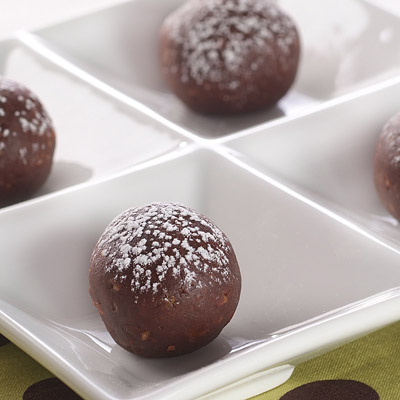 2 1/2 cups crushed vanilla wafers (about 62)1 cup ground, toasted almonds3/4 cup powdered sugar, divided2 teaspoons ground cinnamon1 cup NESTLÉ® TOLL HOUSE® Semi-Sweet Chocolate Morsels, (6-oz) melted*1/2 cup LIBBY'S® 100% Pure Pumpkin1/3 cup coffee liqueur**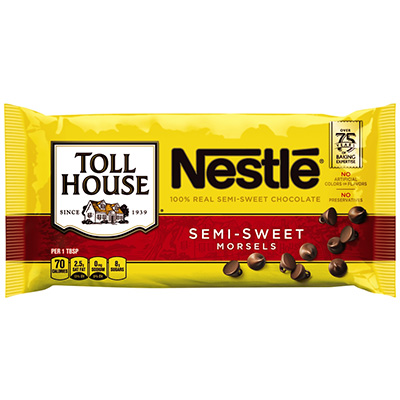 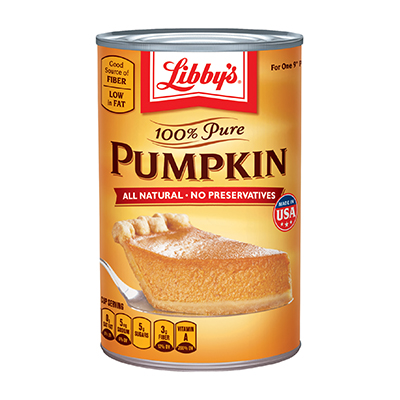 INSTRUCTIONSCOMBINE crushed cookies, ground almonds, 1/2 cup powdered sugar and cinnamon in medium bowl. Blend in melted chocolate, pumpkin and coffee liqueur. Shape into 1-inch balls. Refrigerate. Dust with remaining powdered sugar just before serving.

* Follow melting direction on NESTLÉ® package.

**1/3 cup apple juice can be used instead of coffee liqueur.